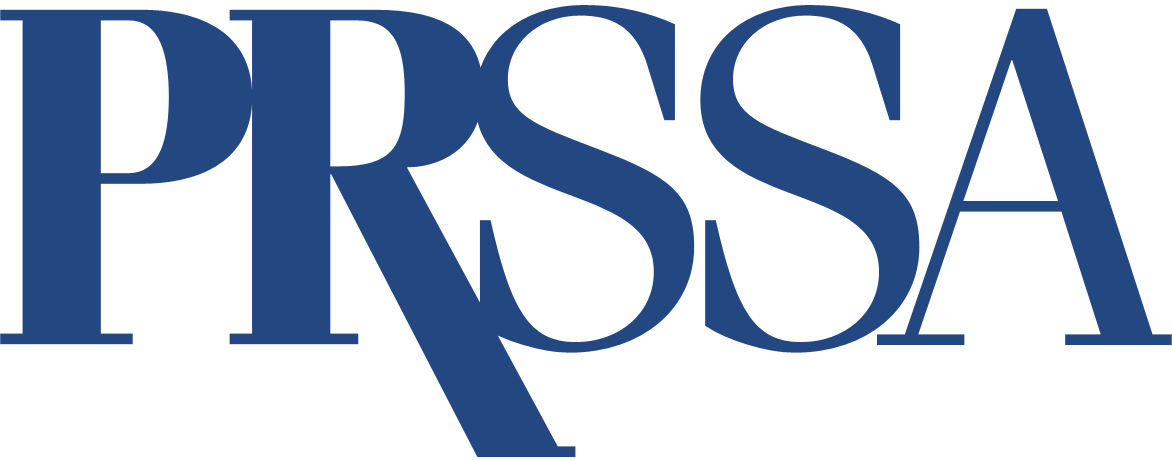 News Release TemplatePRSSA recommends Chapters reach out to their college or university newspapers to spread the word about the PRSSA. The following may be used as a template for distribution.[INSERT PHOTO OF LOCAL CHAPTER MEMBERS][INSERT CITY/TOWN] ([INSERT DATE]) – Public Relations Student Society of America (PRSSA) is...“PRSSA isn’t just for PR majors. As the communications industry continues to evolve, public relations overlaps with many other majors from political science to graphic design,” said [INSERT COLLEGE/UNIVERSITY] PRSSA President [INSERT NAME]. “I hope students will consider joining. PRSSA has allowed me to connect with a network of peers and professionals who have become lifelong friends and mentors.”To become a member of the [INSERT COLLEGE/UNIVERSITY] Chapter, visit prssa.prsa.org/join-prssa. About the Public Relations Student Society of AmericaPRSSA is the foremost organization for students interested in public relations and communications. Since 1967, PRSSA has served hundreds of thousands of student members, offering educational programs, resources, scholarships, and mentorship opportunities that prepare students for a successful career in communications. For nearly 50 years, the organization has hosted the Bateman Case Study Competition, which challenges student teams to implement a public relations campaign for an actual client. PRSSA is active on college and university campuses across the U.S., as well as Argentina, Colombia, Peru and Puerto Rico. For more information, visit www.prssa.org.Contact:[INSERT CHAPTER LEADER CONTACT INFORMATION]